附件2018年选调应届优秀高校毕业生到基层工作报考手册目  录第一章  选调计划 ………………………………………02第二章  有关单位咨询电话…………………………… 03第三章  选调条件说明………………………………… 04第四章  网上报考操作说明 ……………………………06第五章  网上报名填写说明…………………………… 12第六章  全国普通高校参考名单……………………… 15第七章  全国普通高校专业参考目录………………… 42第一章  选调计划第二章  有关单位咨询电话济南市委组织部     0531-82568225（咨询电话及传真）青岛市委组织部     0532-80899150  80899151（传真）淄博市委组织部     0533-3162139   3171275（传真）枣庄市委组织部     0632-8685896（咨询电话及传真）东营市委组织部     0546-8380011（咨询电话及传真）烟台市委组织部     0535-6789349（咨询电话及传真）潍坊市委组织部     0536-8789073  8269393  8226816（传真）济宁市委组织部     15653729021    0537-2967005（传真）泰安市委组织部     0538-6999116   2091726（传真）威海市委组织部     0631-5231174   5231139（传真）日照市委组织部     0633-8781276   8781210（传真）莱芜市委组织部     0634-6213186   6217177（传真）临沂市委组织部     0539-8051081（咨询电话及传真）德州市委组织部     0534-2687671  2687113  2687850（传真）聊城市委组织部     0635-8263438（咨询电话及传真）滨州市委组织部     0543-3165597（咨询电话及传真）菏泽市委组织部     0530-5310470   5318523（传真）山东省选调工作办公室  0531-51775056 第三章  选调条件说明一、关于选调范围1、高校范围。不包括独立学院、中外合作办学项目、网络学院、成人高校、民办高校、对口本科（高职本科）及国家不承认学历的海外高校等。2、毕业生范围。包括纳入国民教育序列、全日制学习、同时获得本科以上学历证书和学位证书的军事院校地方生。不包括定向生、委培生（山东省政府委培生除外）。省级以上党校、科研院所纳入国民教育序列、全日制学习、同时获得研究生学历证书和学位证书人员可以报考。全国普通高校毕业生须经国家教育部学历电子注册。海外高校毕业生须是2017年毕业、具有国家承认的相应学制的学位证和毕业证，且国家教育部门的学历学位认证必须在报名之前取得。3、专业范围。研究生按现在所学专业、本科生按主修专业报名。具体专业需求见各市补充规定。二、关于选调条件1、学生干部名称。为保证填写规范，请按照以下学生干部基本名称填写：班长、副班长、班生活委员、班学习委员、班卫生委员、班体育委员、班纪律委员等；班团支部书记、班团支部副书记、班团支部组织委员、班团支部宣传委员等；院系团总支学生组织委员、院系团总支学生宣传委员等；校（院系）学生会主席、校（院系）学生会副主席、校（院系）学生会秘书长、校（院系）学生会副秘书长、校（院系）学生会办公室主任、校（院系）学生会办公室副主任、校（院系）学生会某部部长、校（院系）学生会某部副部长；党支部书记、副书记、委员等。未列入名录的，可填写规范的名称，规范格式：班××（职务）；院系学生会××（职务）；校学生会××（职务）。主要学生干部包括：班长、班团支部书记，校（院系）学生会主席、校（院系）学生会副主席、校（院系）学生会秘书长、校（院系）学生会某部部长，党支部书记。学生干部不包括：学生会干事、第二课堂中心主任、心理咨询室主任、记者团团长，编辑部、广播站、电视台、网站等单位管理成员，青年志愿者联合会、各类协会、艺术团、研究小组、学习小组、党小组等组织负责人及成员，以及其他不被认定为学生干部的名称。担任学生干部职务时间须连续满1年以上（寒暑假计算在内），截至2018年3月9日。比如2016年9月至2017年7月任班长，任职时间视为满1年。2、专升本学生的学习专业、任职情况等报名条件只限于本科阶段。研究生的报名条件可从读全日制大学本科算起；通过非全日制大学本科学习考取研究生的，报考条件只限于研究生阶段。3、年龄。身份证年龄和档案年龄不一致的，以档案记载年龄为准。双学位按大学本科生年龄掌握，双学士延长2岁，即1990年3月23日以后出生。不要把双学位等同于双学士。双学位是同时修两个专业的学位，学习时间一般为4年；双学士是取得第一个学士学位后，又考取第二个学士学位，学习时间一般为6年。大学期间入伍服兵役人员，报考年龄按服役期顺延。三、关于报考职位博士研究生、硕士研究生报考时，须认真阅读各市的补充规定，查看是否符合各市、县（市、区）的职位要求。硕士研究生可报考本科生职位，须同时符合所报考职位的专业要求。四、关于遗失身份证的处理办法身份证遗失的，须提交公安机关出具的带照片的户籍证明(打印版)原件及复印件。第四章  网上报考操作说明一、准备工作1、上网条件。必须使用IE浏览器（8.0/9.0版本），设置不要拦截弹出窗口（请仔细检查网络浏览器上是否有“正在拦截”、“已拦截”或“广告拦截”等字样，将其设为暂不拦截、不拦截本站点广告等，点击刷新即可）。准考证及报名登记表打印时需要安装ActiveX控件,对本网站提示下载安装的ActiveX控件,请予以安装。为保证随时看到最新的网页内容，请按以下步骤操作：（1）请点屏幕上方菜单的［工具］－［Internet选项］；（2）在“常规”页“Internet临时文件”栏中点［设置］；（3）在“检查所存网页的较新版本”栏中选“自动”选项；（4）点［确定］－［确定］。2、数码照片格式。本人近期正面免冠一寸彩色证件照片电子版，JPG或GIF格式，20K以下。像素参考值为宽130、高170。上传照片须是符合系统规定的清晰照片。可用ACDSEE软件（可在网上下载）调整照片大小。采集数码照片的方式：通过扫描仪扫描照片（分辨率200dpi以下）；数码相机采集，应符合VGA或E_mail等低像素格式；直接到照相馆拍摄电子版照片，按要求请工作人员帮助处理。
    二、报考流程1、基本流程登录山东高校毕业生就业信息网（www.sdbys.cn）→注册报名系统用户→登录报名系统→填写报名信息→选择岗位→查询资格审查结果→网上确认→报名结束→打印笔试准考证→笔试成绩查询→下载打印表格（报名表、面试准考证）。2、具体操作步骤（1）注册报名系统用户。报考人员进入“山东高校毕业生就业信息网”，点击“山东省2018年选调应届优秀高校毕业生到基层工作”通栏，进入报名系统，点击“考生报考系统入口”，用姓名、有效居民身份证号注册用户。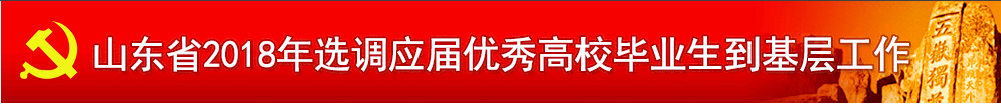 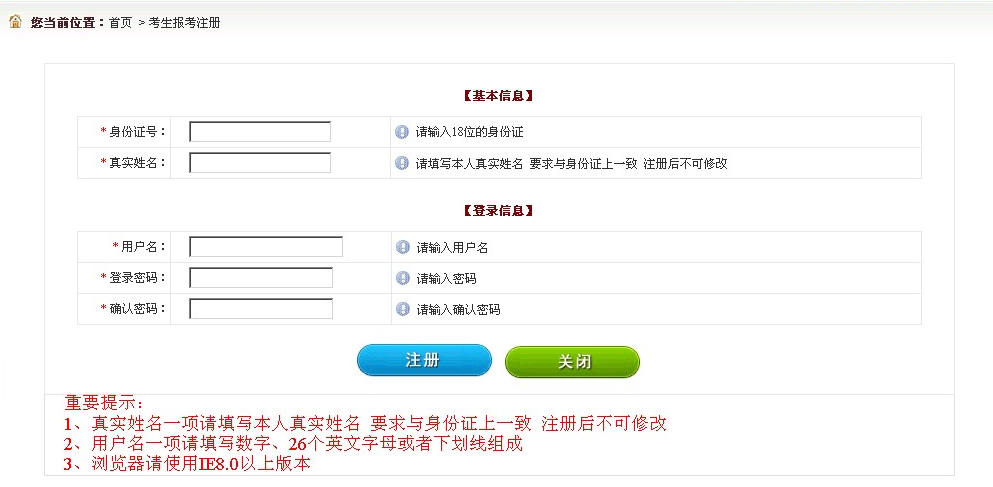 （2）登录报名系统。点击“考生报考系统入口”，正确输入用户名、密码和验证码，进入个人专区。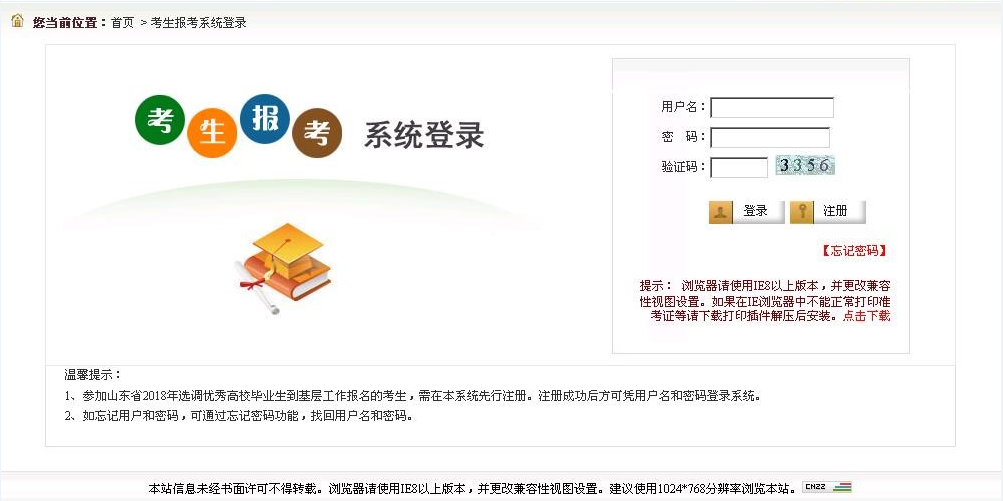     （3）阅读填写说明。报考人员登录报名系统后，要认真阅读《山东省2018年选调应届优秀高校毕业生到基层工作网上报名填写说明》，明确每个栏目的填写要求（已阅读的，可跳过）。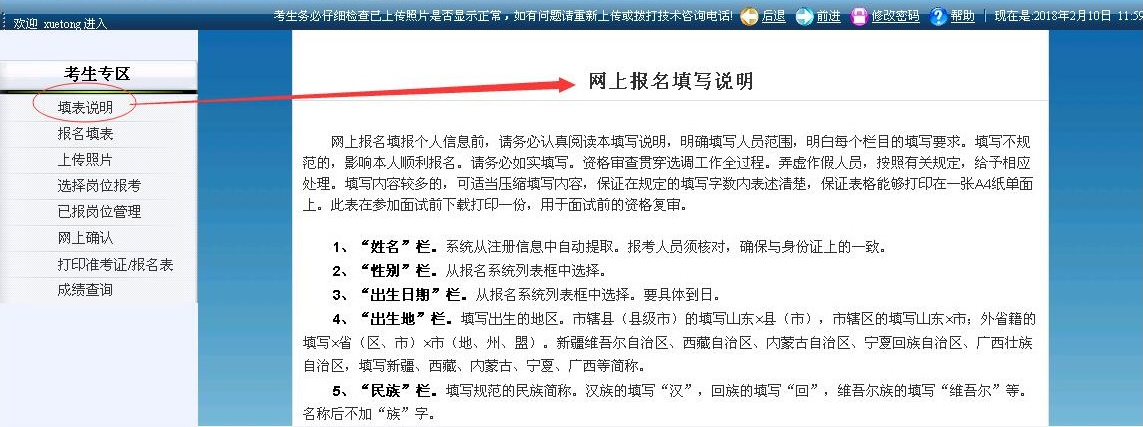     （4）填写报名信息。阅读完填写说明，点击“我已阅读，下一步”按钮，或者点击左侧“报名填表”，进入报名表信息采集页面，填写本人信息；填写完毕，点击“填表完成，下一步”，进入上传照片页面；点击“浏览”，选择照片，点击“上传”，填表完成。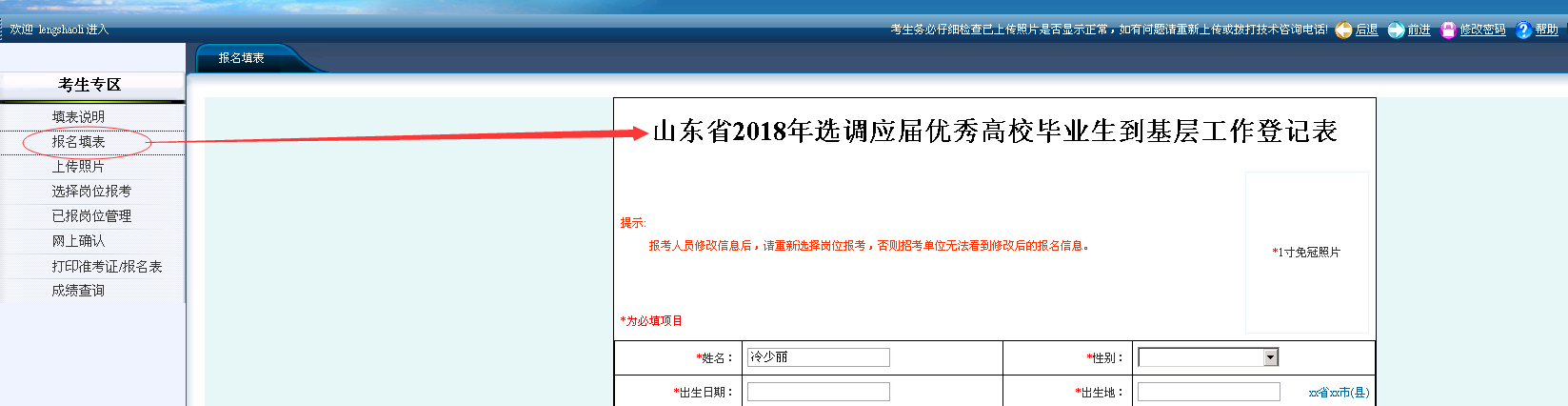 （5）选择岗位。点击左侧“选择岗位报考”，右侧将显示所有报考单位。报考人员根据个人意愿选择其中一个单位，点“报名”按钮，确认后系统提示“报名成功”。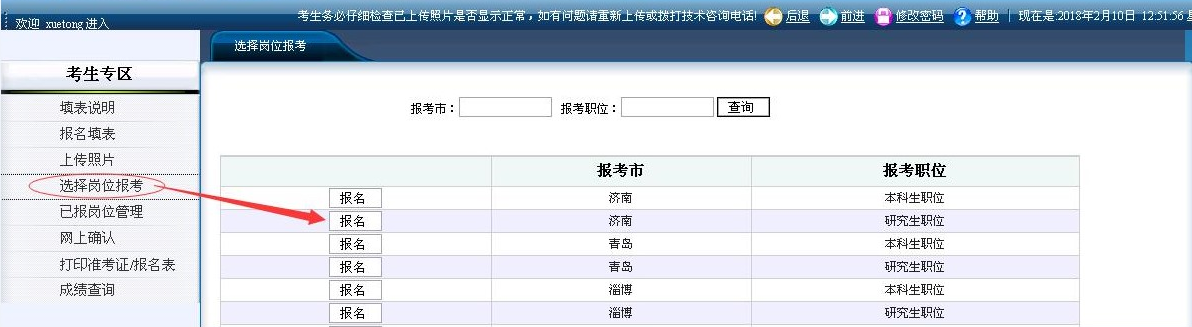 （6）查询资格审查结果。报考人员点击左侧“已报岗位管理”，右侧将显示报考人员已报考岗位情况、资格审查情况（包括初审和复核情况）。在报名规定时间内，如显示“等待初审”，考生可点击“撤销报名”，修改信息或重新报名；如显示“初审不通过”，考生可查看“不通过原因”，完善信息后再次报名，也可以改报其他符合条件的职位；如显示“初审通过”，则报名信息不能修改。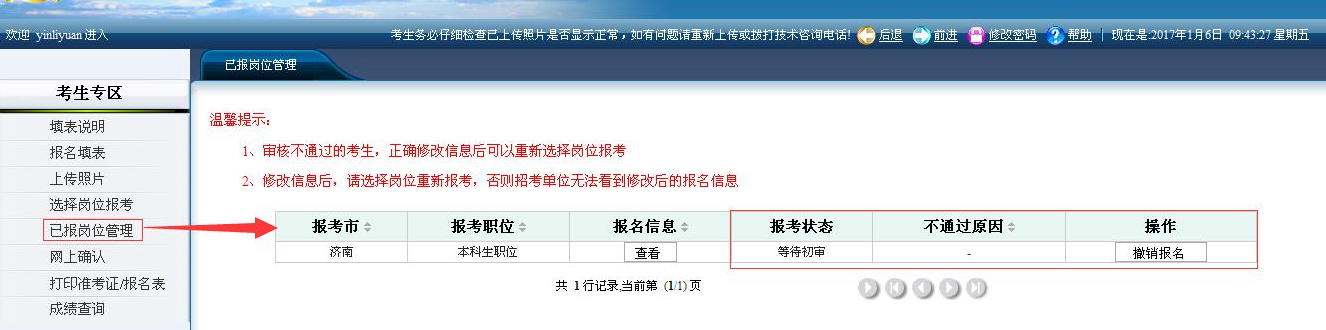 注意，报考人员修改信息后，必须重新选择报考职位，否则审核人员无法看到修改后的报名信息。
    （7）网上确认。通过资格复核人员在规定时间内登录报名系统，点击左侧“网上确认”，显示报考职位的报考状态信息，点击“确认”。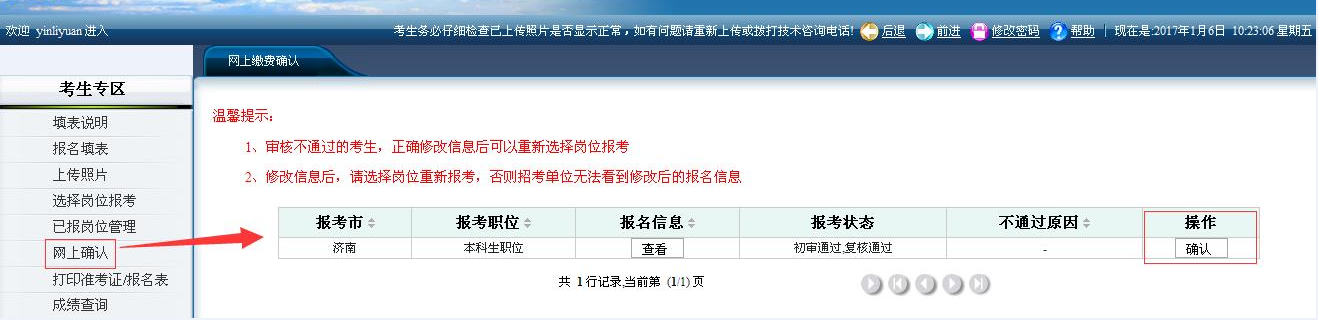 （8）打印笔试准考证。已确认的考生在规定时间内登录报名系统，点击左侧“打印准考证/报名表”，按系统提示打印笔试准考证。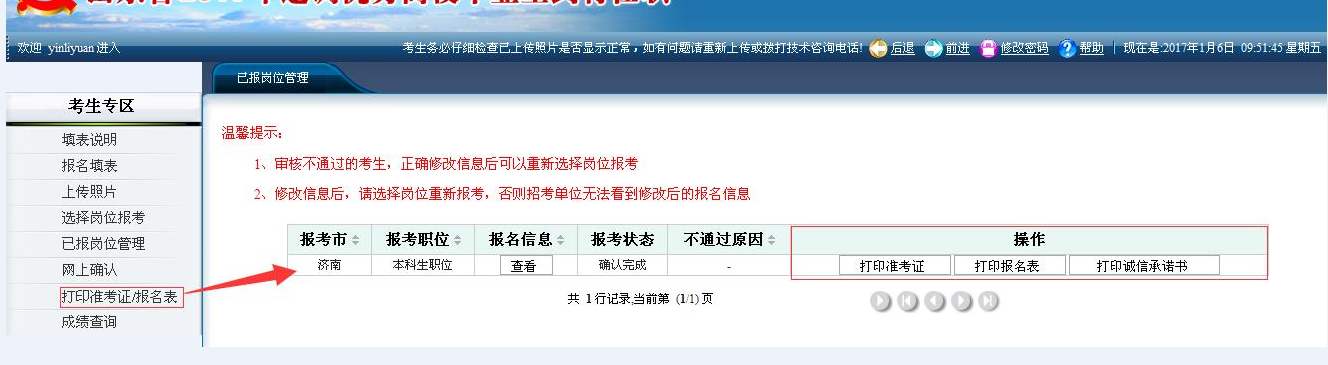 （9）笔试成绩查询。考生在规定时间内登录报名系统，点击左侧“成绩查询”，可查询笔试成绩。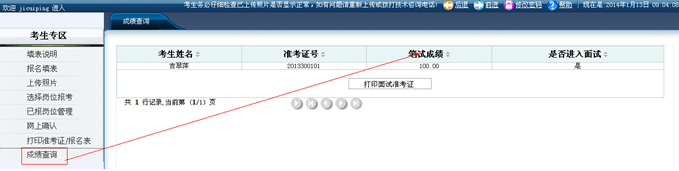 （10）下载打印表格。进入面试环节的报考人员，在规定时间内登录报名系统，点击“打印准考证/报名表”，可下载打印《山东省2018年选调应届优秀高校毕业生到基层工作登记表》（A4纸，并到有关部门加盖公章）和《山东省2018年选调应届优秀高校毕业生到基层工作诚信承诺书》。点击“成绩查询”可打印面试准考证。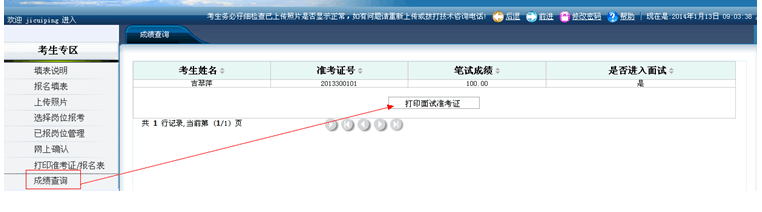 三、重要提示
      1、为确保信息安全，避免被他人篡改，请在每次使用本系统前，按以下步骤操作（以IE8.0为例，其他浏览器版本参照操作）：
     （1）请点屏幕上方菜单的［工具］－［Internet选项］；
     （2） 在“内容”页中点［自动完成］；
     （3） 在“自动完成设置”窗口中撤消“表单”、“表单的用户和密码”选项；
     （4）点［清除表单］－［确定]－［确定］－［确定］。
填入报考信息后，务必仔细检查信息，确保填写正确后保存信息并退出报名系统。
      2、尽量避免多人在同一台机器上报名，如需多人使用同一台机器，应注意第一个人报名完毕并安全退出系统后，第二个人再开始报名。
      3、请注意按操作步骤操作，不要过多打开窗口，切勿频繁点击，防止重复提交。第五章  网上报名填写说明重要提示网上报名填报个人信息前，请务必认真阅读本填写说明，明确填写人员范围，明白每个栏目的填写要求。填写不规范的，影响本人顺利报名。请务必如实填写。资格审查贯穿选调工作全过程。弄虚作假人员，按照有关规定，给予相应处理。填写内容较多的，可适当压缩填写内容，保证在规定的填写字数内表述清楚，保证表格能够打印在一张A4纸单面上。此表在参加面试前下载打印一份，用于面试前的资格复审。1、“姓名”栏。系统从注册信息中自动提取。报考人员须核对，确保与身份证上的一致。2、“性别”栏。系统从注册信息中自动提取。3、“出生日期”栏。系统从注册信息中自动提取。4、“出生地”栏。填写出生的地区。市辖县（县级市）的填写山东×县（市），市辖区的填写山东×市；外省籍的填写×省（区、市）×市（地、州、盟）。新疆维吾尔自治区、西藏自治区、内蒙古自治区、宁夏回族自治区、广西壮族自治区，填写新疆、西藏、内蒙古、宁夏、广西等简称。5、“民族”栏。填写规范的民族简称。汉族的填写“汉”，回族的填写“回”，维吾尔族的填写“维吾尔”等。名称后不加“族”字。6、“入党时间”栏。从报名系统列表框中选择加入中国共产党的时间，要具体到日。入党时间截至2018年3月9日，以支部大会决定接收为预备党员的时间为准。7、“学历”栏。从报名系统列表框中选择。8、“学位”栏。从报名系统列表框中选择。双学位的，选择“学士”。9、“录取批次”栏。从报名系统列表框中选择。10、“毕业院校”栏。输入毕业院校名称关键字，从报名系统列表框中选择。海外院校直接选择“海外院校”。毕业院校名称可参考本手册第六章。11、“生源地”栏。从报名系统列表中选择参加高考时的户籍所在地。如山东、北京、新疆等。12、“毕业时间”栏。从报名系统列表框中选择。填写按规定学制修完课程正常毕业的年月。13、“身份证号”栏。系统从注册信息中自动提取。报考人员须核对，确保与身份证上的一致。14、“院系名称”、“专业名称”栏。填写获得相应学历的院系及专业规范全称，全称较长的可用规范简称，最多不超过30个字。专业名称可参考本手册第七章。15、“移动电话”栏。填写本人手机号码。16、“学生类别”栏。从报名系统列表框中选择。17、“学制”栏。从报名系统列表框中选择。18、“所在院系电话”栏。填写所在院系团组织固定电话，电话号码前要填写区号。格式：0531-××××××××。19、“担任学生干部起止时间及名称”栏。先从报名系统列表框中选择“是”。“起止时间”从系统列表框中选择，具体到月。担任职务较多的，填写符合选调条件的主要的1-3个。专升本只填写在本科阶段的任职情况；大学本科生填写本科期间的任职情况。研究生如在研究生期间没有职务的，可填写本科阶段任职情况。学生干部名录参见本手册第三章。格式：2015.09-2016.07 任××班班长。20、“简历”栏。“起止时间”从系统列表框中选择，具体到月，相互衔接。专升本的从专科填起，本科生和研究生从本科填起。高校、院系、专业名称较长的，可用规范简称。每条简历单独成行，总行数控制5行以内。如填写内容较多的，可适当合并填写。格式：2014.09-2018.07 在××大学××院（系）××专业读书。21、“奖惩情况”栏。填写大学以来的奖惩情况，填写主要的1-2项。专升本的从本科阶段填起，研究生只填写研究生阶段奖惩情况。格式：××年××月××（单位）评为（授予）××（称号）；××年××月××（单位）给予××（处分）。22、“家庭成员”栏。填写父母、配偶、子女等家庭成员。家庭成员较多的，填写主要的3至4人。23、“电子照片”栏。上传本人近期正面免冠一寸彩色证件照片电子版。JPG或GIF格式，20K以下，像素参考值为宽130、高170。第六章 全国普通高校参考名单（来自教育部网站，截至2017年5月31日；不包含民办高校、独立学院；本科层次；共816所）第七章 全国普通高校专业参考目录第一部分 本科生专业目录（来自教育部网站，截至2012年9月；该目录中的“T”和“K”分别表示特设专业和国家控制布点专业）基本专业第二部分 研究生专业目录01 哲学0101  哲学类
010101  马克思主义哲学
010102  中国哲学
010103  外国哲学
010104  逻辑学
010105  伦理学
010106  美学
010107  宗教学
010108  科学技术哲学02 经济学0201  理论经济学类
020101  政治经济学
020102  经济思想史
020103  经济史
020104  西方经济学
020105  世界经济
020106  人口、资源与环境经济学0202  应用经济学类
020201  国民经济学
020202  区域经济学
020203  财政学（含∶税收学）
020204  金融学（含∶保险学）
020205  产业经济学
020206  国际贸易学
020207  劳动经济学
020208  统计学
020209  数量经济学
020210  国防经济03 法学0301  法学类
030101  法学理论
030102  法律史
030103  宪法学与行政法学
030104  刑法学
030105  民商法学(含：劳动法                     学、社会保障法学) 
030106  诉讼法学
030107  经济法学
030108  环境与资源保护法学
030109  国际法学(含：国际公法、国际私法、国际经济法)
030110  军事法学0302  政治学类
030201  政治学理论
030202  中外政治制度
030203  科学社会主义与国际共 产主义运动
030204  中共党史(含：党的学说与党的建设)
030206  国际政治
030207  国际关系
030208  外交学0303  社会学类
030301  社会学
030302  人口学
030303  人类学
030304  民俗学（含：中国民间文学）0304  民族学类
030401  民族学    
030402  马克思主义民族理论与政策    
030403  中国少数民族经济    
030404  中国少数民族史
030405  中国少数民族艺术0305  马克思主义理论类
030501  马克思主义基本原理
030502  马克思主义发展史
030503  马克思主义中国化研究
030504  国外马克思主义研究
030505  思想政治教育030506  中国近现代史基本问题研究04 教育学0401  教育学类
040101  教育学原理
040102  课程与教学论
040103  教育史
040104  比较教育学
040105  学前教育学
040106  高等教育学
040107  成人教育学
040108  职业技术教育学
040109  特殊教育学
040110  教育技术学（可授教育 学、理学学位）0402  心理学类(可授教育学、理学学位）
040201  基础心理学    
040202  发展与教育心理学    
040203  应用心理学0403  体育学类
040301  体育人文社会学
040302  运动人体科学(可授教育学、理学、医学学位)
040303  体育教育训练学
040304  民族传统体育学05 文学0501  中国语言文学类
050101  文艺学
050102  语言学及应用语言学
050103  汉语言文字学
050104  中国古典文献学
050105  中国古代文学
050106  中国现当代文学
050107  中国少数民族语言文学（分语族）
050108  比较文学与世界文学0502  外国语言文学类
050201  英语语言文学    
050202  俄语语言文学    
050203  法语语言文学    
050204  德语语言文学    
050205  日语语言文学    
050206  印度语言文学    
050207  西班牙语语言文学
050208  阿拉伯语语言文学
050209  欧洲语言文学
050210  亚非语言文学
050211  外国语言学及应用语言学0503  新闻传播学类
050301  新闻学
050302  传播学0504  艺术学类
050401  艺术学
050402  音乐学
050403  美术学
050404  设计艺术学
050405  戏剧戏曲学
050406  电影学
050407  广播电视艺术学
050408  舞蹈学06 历史学0601  历史学类
060101  史学理论及史学史
060102  考古学及博物馆学
060103  历史地理学
060104  历史文献学(含∶敦煌学、古文字学)
060105  专门史
060106  中国古代史
060107  中国近现代史
060108  世界史07 理学0701  数学类
070101  基础数学    
070102  计算数学    
070103  概率论与数理统计    
070104  应用数学
070105  运筹学与控制论0702  物理学类
070201  理论物理
070202  粒子物理与原子核物理
070203  原子与分子物理
070204  等离子体物理
070205  凝聚态物理
070206  声学
070207  光学
070208  无线电物理0703  化学类
070301  无机化学    
070302  分析化学    
070303  有机化学    
070304  物理化学(含：化学物理)
070305  高分子化学与物理0704  天文学类
070401  天体物理
070402  天体测量与天体力学0705  地理学类
070501  自然地理学    
070502  人文地理学    
070503  地图学与地理信息系统0706  大气科学类
070601  气象学
070602  大气物理学与大气环境0707  海洋科学类
070701  物理海洋学
070702  海洋化学
070703  海洋生物学
070704  海洋地质0708  地球物理学类070801  固体地球物理学
070802  空间物理学0709  地质学类
070901  矿物学、岩石学、矿床学    
070902  地球化学    
070903  古生物学与地层学(含：古人类学)    
070904  构造地质学
070905  第四纪地质学0710  生物学类
071001  植物学
071002  动物学
071003  生理学
071004  水生生物学
071005  微生物学
071006  神经生物学
071007  遗传学
071008  发育生物学
071009  细胞生物学
071010  生物化学与分子生物学
071011  生物物理学
071012  生态学0711  系统科学类
071101  系统理论
071102  系统分析与集成
0712  科学技术史类(分学科，可授理学、工学、农学、医学学位)
注∶本一级学科不分设二级学科(学科、专业)08 工学0801  力学类（可授工学、理学学位）
080101  一般力学与力学基础    
080102  固体力学    
080103  流体力学    
080104  工程力学0802  机械工程类
080201  机械制造及其自动化    
080202  机械电子工程    
080203  机械设计及理论    
080204  车辆工程0803  光学工程类
注: 本一级学科不分设二级学科(学科、专业)0804  仪器科学与技术类
080401  精密仪器及机械    
080402  测试计量技术及仪器0805  材料科学与工程类
080501  材料物理与化学        
080502  材料学        
080503  材料加工工程0806  冶金工程类
080601  冶金物理化学        
080602  钢铁冶金        
080603  有色金属冶金0807  动力工程及工程热物理类
080701  工程热物理    
080702  热能工程    
080703  动力机械及工程    
080704  流体机械及工程    
080705  制冷及低温工程    
080706  化工过程机械0808  电气工程类
080801  电机与电器        
080802  电力系统及其自动化        
080803  高电压与绝缘技术        
080804  电力电子与电力传动    
080805  电工理论与新技术0809  电子科学与技术类（可授工学、理学学位）
080901  物理电子学    
080902  电路与系统    
080903  微电子学与固体电子学    
080904  电磁场与微波技术0810  信息与通信工程类
081001  通信与信息系统    
081002  信号与信息处理0811  控制科学与工程类
081101  控制理论与控制工程        
081102  检测技术与自动化装置        
081103  系统工程        
081104  模式识别与智能系统    
081105  导航、制导与控制0812  计算机科学与技术类（可授工学、理学学位）
081201  计算机系统结构        
081202  计算机软件与理论        
081203  计算机应用技术0813  建筑学类
081301  建筑历史与理论    
081302  建筑设计及其理论    
081303  城市规划与设计(含：风景园林规划与设计）    
081304  建筑技术科学0814  土木工程类
081401  岩土工程    
081402  结构工程    
081403  市政工程    
081404  供热、供燃气、通风及空调工程    
081405  防灾减灾工程及防护工程    
081406  桥梁与隧道工程0815  水利工程类
081501  水文学及水资源    
081502  水力学及河流动力学    
081503  水工结构工程    
081504  水利水电工程    
081505  港口、海岸及近海工程0816  测绘科学与技术类
081601  大地测量学与测量工程             
081602  摄影测量与遥感    
081603  地图制图学与地理信息工程0817  化学工程与技术类
081701  化学工程        
081702  化学工艺        
081703  生物化工        
081704  应用化学    
081705  工业催化0818  地质资源与地质工程类
081801  矿产普查与勘探        
081802  地球探测与信息技术        
081803  地质工程0819  矿业工程类
081901  采矿工程        
081902  矿物加工工程        
081903  安全技术及工程0820  石油与天然气工程类
082001  油气井工程        
082002  油气田开发工程        
082003  油气储运工程0821  纺织科学与工程类
082101  纺织工程    
082102  纺织材料与纺织品设计    
082103  纺织化学与染整工程    
082104  服装设计与工程0822  轻工技术与工程类
082201  制浆造纸工程    
082202  制糖工程    
082203  发酵工程    
082204  皮革化学与工程0823  交通运输工程类
082301  道路与铁道工程    
082302  交通信息工程及控制    
082303  交通运输规划与管理    
082304  载运工具运用工程0824  船舶与海洋工程类
082401  船舶与海洋结构物设计制造        
082402  轮机工程        
082403  水声工程0825  航空宇航科学与技术类
082501  飞行器设计    
082502  航空宇航推进理论与工程    
082503  航空宇航制造工程    
082504  人机与环境工程0826  兵器科学与技术类
082601  武器系统与运用工程    
082602  兵器发射理论与技术    
082603  火炮、自动武器与弹药工程    
082604  军事化学与烟火技术0827  核科学与技术类
082701  核能科学与工程    
082702  核燃料循环与材料    
082703  核技术及应用    
082704  辐射防护及环境保护0828  农业工程类
082801  农业机械化工程    
082802  农业水土工程    
082803  农业生物环境与能源工程    
082804  农业电气化与自动化0829  林业工程类
082901  森林工程        
082902  木材科学与技术        
082903  林产化学加工工程0830  环境科学与工程类（可授工学、理学、农学学位）
083001  环境科学    
083002  环境工程0831  生物医学工程类（可授工学、理学、医学学位）
注∶本一级学科不分设二级学科(学科、专业)0832  食品科学与工程类（可授工学、农学学位）
083201  食品科学    
083202  粮食、油脂及植物蛋白工程    
083203  农产品加工及贮藏工程    
083204  水产品加工及贮藏工程09 农学0901  作物学类
090101  作物栽培学与耕作学    
090102  作物遗传育种0902  园艺学类
090201  果树学        
090202  蔬菜学        
090203  茶学0903  农业资源利用类
090301  土壤学    
090302  植物营养学0904  植物保护类
090401  植物病理学        
090402  农业昆虫与害虫防治        
090403  农药学(可授农学、理学学位）0905  畜牧学类
090501  动物遗传育种与繁殖    
090502  动物营养与饲料科学    
090503  草业科学    
090504  特种经济动物饲养（含：蚕、蜂等）0906  兽医学类
090601  基础兽医学        
090602  预防兽医学        
090603  临床兽医学0907  林学类
090701  林木遗传育种        
090702  森林培育        
090703  森林保护学        
090704  森林经理学         
090705  野生动植物保护与利用    
090706  园林植物与观赏园艺    
090707  水土保持与荒漠化防治0908  水产类
090801  水产养殖        
090802  捕捞学        
090803  渔业资源10 医学1001  基础医学类(可授医学、理学学位)
100101  人体解剖与组织胚胎学        
100102  免疫学        
100103  病原生物学        
100104  病理学与病理生理学        
100105  法医学    
100106  放射医学    
100107  航空、航天与航海医学
1002  临床医学类
100201  内科学(含：心血管病、 血液病、呼吸系病、消化系病、内分泌与代谢病、肾病、风湿病、传染病)     
100202  儿科学    
100203  老年医学    
100204  神经病学    
100205  精神病与精神卫生学    
100206  皮肤病与性病学    
100207  影像医学与核医学    
100208  临床检验诊断学    
100209  护理学    
100210  外科学(含：普外、骨外、泌尿外、胸心外、神外、整形、烧伤、野战外)     
100211  妇产科学    
100212  眼科学    
100213  耳鼻咽喉科学    
100214  肿瘤学    
100215  康复医学与理疗学    
100216  运动医学    
100217  麻醉学    
100218  急诊医学1003  口腔医学类
100301  口腔基础医学    
100302  口腔临床医学1004  公共卫生与预防医学类(可授医学、理学学位)
100401  流行病与卫生统计学    
100402  劳动卫生与环境卫生学    
100403  营养与食品卫生学    
100404  儿少卫生与妇幼保健学    
100405  卫生毒理学    
100406  军事预防医学1005  中医学类
100501  中医基础理论    
100502  中医临床基础    
100503  中医医史文献    
100504  方剂学    
100505  中医诊断学    
100506  中医内科学    
100507  中医外科学    
100508  中医骨伤科学    
100509  中医妇科学    
100510  中医儿科学    
100511  中医五官科学    
100512  针灸推拿学
100513  民族医学(含：藏医学、蒙医学等)1006  中西医结合类
100601  中西医结合基础    
100602  中西医结合临床1007  药学类(可授医学、理学学位)
100701  药物化学    
100702  药剂学    
100703  生药学    
100704  药物分析学    
100705  微生物与生化药学    
100706  药理学1008  中药学类
注∶本一级学科不分设二级学科(学科、专业)11 军事学1101  军事思想及军事历史类
110101  军事思想    
110102  军事历史1102  战略学类
110201  军事战略学    
110202  战争动员学1103  战役学类
110301  联合战役学    
110302  军种战役学(含∶第二炮兵战役学)1104  战术学类
110401  合同战术学    
110402  兵种战术学1105  军队指挥学类
110501  作战指挥学    
110502  军事运筹学    
110503  军事通信学    
110504  军事情报学    
110505  密码学    
110506  军事教育训练学(含∶军事体育学)1106  军制学类
110601  军事组织编制学    
110602  军队管理学1107  军队政治工作学类
注∶本一级学科不分设二级学科(学科、专业)1108  军事后勤学与军事装备学类
110801  军事后勤学        
110802  后方专业勤务        
110803  军事装备学12 管理学1201  管理科学与工程类(可授管理学、工学学位)
注∶本一级学科不分设二级学科(学科、专业) 1202  工商管理类
120201  会计学    
120202  企业管理（含：财务管理、市场营销、人力资源管理）
120203  旅游管理    
120204  技术经济及管理1203  农林经济管理类
120301  农业经济管理    
120302  林业经济管理1204  公共管理类
120401  行政管理        
120402  社会医学与卫生事业管理(可授管理学、医学学位)
120403  教育经济与管理（可授  管理学、教育学学位）    
120404  社会保障    
120405  土地资源管理1205  图书馆、情报与档案管理类
120501  图书馆学        
120502  情报学        
120503  档案学序号市小计本科生研究生1济南7049212青岛8555303淄博4522234枣庄252145东营151506烟台8572137潍坊8555308济宁8560259泰安60421810威海5549611日照3024612莱芜1510513临沂85572814德州70511915聊城60461416滨州4540517菏泽856520合  计合  计1000733267序号学校名称主管部门所在地1北京大学教育部北京市2中国人民大学教育部北京市3清华大学教育部北京市4北京交通大学教育部北京市5北京工业大学北京市北京市6北京航空航天大学工业和信息化部北京市7北京理工大学工业和信息化部北京市8北京科技大学教育部北京市9北方工业大学北京市北京市10北京化工大学教育部北京市11北京工商大学北京市北京市12北京服装学院北京市北京市13北京邮电大学教育部北京市14北京印刷学院北京市北京市15北京建筑大学北京市北京市16北京石油化工学院北京市北京市17北京电子科技学院中央办公厅北京市18中国农业大学教育部北京市19北京农学院北京市北京市20北京林业大学教育部北京市21北京协和医学院国家卫生和计划生育委员会北京市22首都医科大学北京市北京市23北京中医药大学教育部北京市24北京师范大学教育部北京市25首都师范大学北京市北京市26首都体育学院北京市北京市27北京外国语大学教育部北京市28北京第二外国语学院北京市北京市29北京语言大学教育部北京市30中国传媒大学教育部北京市31中央财经大学教育部北京市32对外经济贸易大学教育部北京市33北京物资学院北京市北京市34首都经济贸易大学北京市北京市35外交学院外交部北京市36中国人民公安大学公安部北京市37国际关系学院教育部北京市38北京体育大学国家体育总局北京市39中央音乐学院教育部北京市40中国音乐学院北京市北京市41中央美术学院教育部北京市42中央戏剧学院教育部北京市43中国戏曲学院北京市北京市44北京电影学院北京市北京市45北京舞蹈学院北京市北京市46中央民族大学国家民委北京市47中国政法大学教育部北京市48华北电力大学教育部北京市49中华女子学院中华妇女联合会北京市50北京信息科技大学北京市北京市51中国矿业大学（北京）教育部北京市52中国石油大学（北京）教育部北京市53中国地质大学（北京）教育部北京市54北京联合大学北京市北京市55中国青年政治学院共青团中央北京市56首钢工学院北京市北京市57中国劳动关系学院中华全国总工会北京市58北京警察学院北京市北京市59中国科学院大学中国科学院 北京市60中国社会科学院大学中国社会科学院北京市61南开大学教育部天津市62天津大学教育部天津市63天津科技大学天津市天津市64天津工业大学天津市天津市65中国民航大学交通运输部天津市66天津理工大学天津市天津市67天津农学院天津市天津市68天津医科大学天津市天津市69天津中医药大学天津市天津市70天津师范大学天津市天津市71天津职业技术师范大学天津市天津市72天津外国语大学天津市天津市73天津商业大学天津市天津市74天津财经大学天津市天津市75天津体育学院天津市天津市76天津音乐学院天津市天津市77天津美术学院天津市天津市78天津城建大学天津市天津市79天津中德应用技术大学天津市天津市80河北大学河北省保定市81河北工程大学河北省邯郸市82河北地质大学河北省石家庄市83河北工业大学河北省天津市84华北理工大学河北省唐山市85河北科技大学河北省石家庄市86河北建筑工程学院河北省张家口市87河北水利电力学院河北省沧州市88河北农业大学河北省保定市89河北医科大学河北省石家庄市90河北北方学院河北省张家口市91承德医学院河北省承德市92河北师范大学河北省石家庄市93保定学院河北省保定市94河北民族师范学院河北省承德市95唐山师范学院河北省唐山市96廊坊师范学院河北省廊坊市97衡水学院河北省衡水市98石家庄学院河北省石家庄市99邯郸学院河北省邯郸市100邢台学院河北省邢台市101沧州师范学院河北省沧州市102石家庄铁道大学河北省石家庄市103燕山大学河北省秦皇岛市104河北科技师范学院河北省秦皇岛市105唐山学院河北省唐山市106华北科技学院国家安全生产监督管理总局廊坊市107中国人民武装警察部队学院公安部廊坊市108河北体育学院河北省石家庄市109河北金融学院河北省保定市110北华航天工业学院河北省廊坊市111防灾科技学院中国地震局廊坊市112河北经贸大学河北省石家庄市113中央司法警官学院司法部保定市114河北中医学院河北省石家庄市115张家口学院河北省张家口市116河北环境工程学院河北省秦皇岛市117山西大学山西省太原市118太原科技大学山西省太原市119中北大学山西省太原市120太原理工大学山西省太原市121山西农业大学山西省晋中市122山西医科大学山西省太原市123长治医学院山西省长治市124山西师范大学山西省临汾市125太原师范学院山西省太原市126山西大同大学山西省大同市127晋中学院山西省晋中市128长治学院山西省长治市129运城学院山西省运城市130忻州师范学院山西省忻州市131山西财经大学山西省太原市132山西中医学院山西省太原市133吕梁学院山西省吕梁市134太原学院山西省太原市135山西警察学院山西省太原市136太原工业学院山西省太原市137山西传媒学院山西省太原市138山西工程技术学院山西省阳泉市139山西能源学院山西省晋中市140内蒙古大学内蒙古自治区呼和浩特市141内蒙古科技大学内蒙古自治区包头市142内蒙古工业大学内蒙古自治区呼和浩特市143内蒙古农业大学内蒙古自治区呼和浩特市144内蒙古医科大学内蒙古自治区呼和浩特市145内蒙古师范大学内蒙古自治区呼和浩特市146内蒙古民族大学内蒙古自治区通辽市147赤峰学院内蒙古自治区赤峰市148内蒙古财经大学内蒙古自治区呼和浩特市149呼伦贝尔学院内蒙古自治区呼伦贝尔市150集宁师范学院内蒙古自治区乌兰察布市151河套学院内蒙古自治区巴彦淖尔市152呼和浩特民族学院内蒙古自治区呼和浩特市153内蒙古艺术学院内蒙古自治区呼和浩特市154鄂尔多斯应用技术学院内蒙古自治区鄂尔多斯市155辽宁大学辽宁省沈阳市156大连理工大学教育部大连市157沈阳工业大学辽宁省沈阳市158沈阳航空航天大学辽宁省沈阳市159沈阳理工大学辽宁省沈阳市160东北大学教育部沈阳市161辽宁科技大学辽宁省鞍山市162辽宁工程技术大学辽宁省阜新市163辽宁石油化工大学辽宁省抚顺市164沈阳化工大学辽宁省沈阳市165大连交通大学辽宁省大连市166大连海事大学交通运输部大连市167大连工业大学辽宁省大连市168沈阳建筑大学辽宁省沈阳市169辽宁工业大学辽宁省锦州市170沈阳农业大学辽宁省沈阳市171大连海洋大学辽宁省大连市172中国医科大学辽宁省沈阳市173锦州医科大学辽宁省锦州市174大连医科大学辽宁省大连市175辽宁中医药大学辽宁省沈阳市176沈阳药科大学辽宁省沈阳市177沈阳医学院辽宁省沈阳市178辽宁师范大学辽宁省大连市179沈阳师范大学辽宁省沈阳市180渤海大学辽宁省锦州市181鞍山师范学院辽宁省鞍山市182大连外国语大学辽宁省大连市183东北财经大学辽宁省大连市184中国刑事警察学院公安部沈阳市185沈阳体育学院辽宁省沈阳市186沈阳音乐学院辽宁省沈阳市187鲁迅美术学院辽宁省沈阳市188沈阳大学辽宁省沈阳市189大连大学辽宁省大连市190辽宁科技学院辽宁省本溪市191辽宁警察学院辽宁省大连市192沈阳工程学院辽宁省沈阳市193辽东学院辽宁省丹东市194大连民族大学国家民委大连市195营口理工学院辽宁省营口市196吉林大学教育部长春市197延边大学吉林省延边朝鲜族自治州198长春理工大学吉林省长春市199东北电力大学吉林省吉林市200长春工业大学吉林省长春市201吉林建筑大学吉林省长春市202吉林化工学院吉林省吉林市203吉林农业大学吉林省长春市204长春中医药大学吉林省长春市205东北师范大学教育部长春市206北华大学吉林省吉林市207通化师范学院吉林省通化市208吉林师范大学吉林省四平市209吉林工程技术师范学院吉林省长春市210长春师范大学吉林省长春市211白城师范学院吉林省白城市212吉林财经大学吉林省长春市213吉林体育学院吉林省长春市214吉林艺术学院吉林省长春市215吉林工商学院吉林省长春市216长春工程学院吉林省长春市217吉林农业科技学院吉林省吉林市218吉林警察学院吉林省长春市219长春大学吉林省长春市220吉林医药学院吉林省吉林市221黑龙江大学黑龙江省哈尔滨市222哈尔滨工业大学工业和信息化部哈尔滨市223哈尔滨理工大学黑龙江省哈尔滨市224哈尔滨工程大学工业和信息化部哈尔滨市225黑龙江科技大学黑龙江省哈尔滨市226东北石油大学黑龙江省大庆市227佳木斯大学黑龙江省佳木斯市228黑龙江八一农垦大学黑龙江省大庆市229东北农业大学黑龙江省哈尔滨市230东北林业大学教育部哈尔滨市231哈尔滨医科大学黑龙江省哈尔滨市232黑龙江中医药大学黑龙江省哈尔滨市233牡丹江医学院黑龙江省牡丹江市234哈尔滨师范大学黑龙江省哈尔滨市235齐齐哈尔大学黑龙江省齐齐哈尔市236牡丹江师范学院黑龙江省牡丹江市237哈尔滨学院黑龙江省哈尔滨市238大庆师范学院黑龙江省大庆市239绥化学院黑龙江省绥化市240哈尔滨商业大学黑龙江省哈尔滨市241哈尔滨体育学院黑龙江省哈尔滨市242哈尔滨金融学院黑龙江省哈尔滨市243齐齐哈尔医学院黑龙江省齐齐哈尔市244黑龙江工业学院黑龙江省鸡西市245黑龙江工程学院黑龙江省哈尔滨市246黑河学院黑龙江省黑河市247哈尔滨音乐学院黑龙江省哈尔滨市248复旦大学教育部上海市249同济大学教育部上海市250上海交通大学教育部上海市251华东理工大学教育部上海市252上海理工大学上海市上海市253上海海事大学上海市上海市254东华大学教育部上海市255上海电力学院上海市上海市256上海应用技术大学上海市上海市257上海健康医学院上海市上海市258上海海洋大学上海市上海市259上海中医药大学上海市上海市260华东师范大学教育部上海市261上海师范大学上海市上海市262上海外国语大学教育部上海市263上海财经大学教育部上海市264上海对外经贸大学上海市上海市265上海海关学院海关总署上海市266华东政法大学上海市上海市267上海体育学院上海市上海市268上海音乐学院上海市上海市269上海戏剧学院上海市上海市270上海大学上海市上海市271上海公安学院上海市上海市272上海工程技术大学上海市上海市273上海立信会计金融学院上海市上海市274上海电机学院上海市上海市275上海政法学院上海市上海市276上海第二工业大学上海市上海市277上海商学院上海市上海市278上海科技大学上海市
中国科学院上海市279南京大学教育部南京市280苏州大学江苏省苏州市281东南大学教育部南京市282南京航空航天大学工业和信息化部南京市283南京理工大学工业和信息化部南京市284江苏科技大学江苏省镇江市285中国矿业大学教育部徐州市286南京工业大学江苏省南京市287常州大学江苏省常州市288南京邮电大学江苏省南京市289河海大学教育部南京市290江南大学教育部无锡市291南京林业大学江苏省南京市292江苏大学江苏省镇江市293南京信息工程大学江苏省南京市294南通大学江苏省南通市295盐城工学院江苏省盐城市296南京农业大学教育部南京市297南京医科大学江苏省南京市298徐州医科大学江苏省徐州市299南京中医药大学江苏省南京市300中国药科大学教育部南京市301南京师范大学江苏省南京市302江苏师范大学江苏省徐州市303淮阴师范学院江苏省淮安市304盐城师范学院江苏省盐城市305南京财经大学江苏省南京市306江苏警官学院江苏省南京市307南京体育学院江苏省南京市308南京艺术学院江苏省南京市309苏州科技大学江苏省苏州市310常熟理工学院江苏省苏州市311淮阴工学院江苏省淮安市312常州工学院江苏省常州市313扬州大学江苏省扬州市314南京工程学院江苏省南京市315南京审计大学江苏省南京市316南京晓庄学院江苏省南京市317江苏理工学院江苏省常州市318淮海工学院江苏省连云港市319徐州工程学院江苏省徐州市320南京特殊教育师范学院江苏省南京市321南京森林警察学院国家林业局南京市322泰州学院江苏省泰州市323金陵科技学院江苏省南京市324浙江大学教育部杭州市325杭州电子科技大学浙江省杭州市326浙江工业大学浙江省杭州市327浙江理工大学浙江省杭州市328浙江海洋大学浙江省舟山市329浙江农林大学浙江省杭州市330温州医科大学浙江省温州市331浙江中医药大学浙江省杭州市332浙江师范大学浙江省金华市333杭州师范大学浙江省杭州市334湖州师范学院浙江省湖州市335绍兴文理学院浙江省绍兴市336台州学院浙江省台州市337温州大学浙江省温州市338丽水学院浙江省丽水市339浙江工商大学浙江省杭州市340嘉兴学院浙江省嘉兴市341中国美术学院浙江省杭州市342中国计量大学浙江省杭州市343公安海警学院公安部宁波市344浙江万里学院浙江省宁波市345浙江科技学院浙江省杭州市346宁波工程学院浙江省宁波市347浙江水利水电学院浙江省杭州市348浙江财经大学浙江省杭州市349浙江警察学院浙江省杭州市350衢州学院浙江省衢州市351宁波大学浙江省宁波市352浙江传媒学院浙江省杭州市353杭州医学院浙江省杭州市354浙江外国语学院浙江省杭州市355浙江音乐学院浙江省杭州市356安徽大学安徽省合肥市357中国科学技术大学中国科学院合肥市358合肥工业大学教育部合肥市359安徽工业大学安徽省马鞍山市360安徽理工大学安徽省淮南市361安徽工程大学安徽省芜湖市362安徽农业大学安徽省合肥市363安徽医科大学安徽省合肥市364蚌埠医学院安徽省蚌埠市365皖南医学院安徽省芜湖市366安徽中医药大学安徽省合肥市367安徽师范大学安徽省芜湖市368阜阳师范学院安徽省阜阳市369安庆师范大学安徽省安庆市370淮北师范大学安徽省淮北市371黄山学院安徽省黄山市372皖西学院安徽省六安市373滁州学院安徽省滁州市374安徽财经大学安徽省蚌埠市375宿州学院安徽省宿州市376巢湖学院安徽省合肥市377淮南师范学院安徽省淮南市378铜陵学院安徽省铜陵市379安徽建筑大学安徽省合肥市380安徽科技学院安徽省滁州市381合肥学院安徽省合肥市382蚌埠学院安徽省蚌埠市383池州学院安徽省池州市384亳州学院安徽省亳州市385合肥师范学院安徽省合肥市386厦门大学教育部厦门市387华侨大学国务院侨办泉州市388福州大学福建省福州市389福建工程学院福建省福州市390福建农林大学福建省福州市391集美大学福建省厦门市392福建医科大学福建省福州市393福建中医药大学福建省福州市394福建师范大学福建省福州市395闽江学院福建省福州市396武夷学院福建省南平市397宁德师范学院福建省宁德市398泉州师范学院福建省泉州市399闽南师范大学福建省漳州市400厦门理工学院福建省厦门市401三明学院福建省三明市402龙岩学院福建省龙岩市403福建商学院福建省福州市404福建警察学院福建省福州市405莆田学院福建省莆田市406厦门医学院福建省厦门市407福建江夏学院福建省福州市408南昌大学江西省南昌市409华东交通大学江西省南昌市410东华理工大学江西省抚州市411南昌航空大学江西省南昌市412江西理工大学江西省赣州市413景德镇陶瓷大学江西省景德镇市414江西农业大学江西省南昌市415江西中医药大学江西省南昌市416赣南医学院江西省赣州市417江西师范大学江西省南昌市418上饶师范学院江西省上饶市419宜春学院江西省宜春市420赣南师范大学江西省赣州市421井冈山大学江西省吉安市422江西财经大学江西省南昌市423景德镇学院江西省景德镇市424萍乡学院江西省萍乡市425江西科技师范大学江西省南昌市426南昌工程学院江西省南昌市427江西警察学院江西省南昌市428新余学院江西省新余市429九江学院江西省九江市430豫章师范学院江西省南昌市431南昌师范学院江西省南昌市432山东大学教育部济南市433中国海洋大学教育部青岛市434山东科技大学山东省青岛市435中国石油大学（华东）教育部青岛市436青岛科技大学山东省青岛市437济南大学山东省济南市438青岛理工大学山东省青岛市439山东建筑大学山东省济南市440齐鲁工业大学山东省济南市441山东理工大学山东省淄博市442山东农业大学山东省泰安市443青岛农业大学山东省青岛市444潍坊医学院山东省潍坊市445泰山医学院山东省泰安市446滨州医学院山东省滨州市447山东中医药大学山东省济南市448济宁医学院山东省济宁市449山东师范大学山东省济南市450曲阜师范大学山东省济宁市451聊城大学山东省聊城市452德州学院山东省德州市453滨州学院山东省滨州市454鲁东大学山东省烟台市455临沂大学山东省临沂市456泰山学院山东省泰安市457济宁学院山东省济宁市458菏泽学院山东省菏泽市459山东财经大学山东省济南市460山东体育学院山东省济南市461山东艺术学院山东省济南市462枣庄学院山东省枣庄市463山东工艺美术学院山东省济南市464青岛大学山东省青岛市465烟台大学山东省烟台市466潍坊学院山东省潍坊市467山东警察学院山东省济南市468山东交通学院山东省济南市469山东工商学院山东省烟台市470山东女子学院山东省济南市471山东政法学院山东省济南市472齐鲁师范学院山东省济南市473山东青年政治学院山东省济南市474山东管理学院山东省济南市475山东农业工程学院山东省济南市476华北水利水电大学河南省郑州市477郑州大学河南省郑州市478河南理工大学河南省焦作市479郑州轻工业学院河南省郑州市480河南工业大学河南省郑州市481河南科技大学河南省洛阳市482中原工学院河南省郑州市483河南农业大学河南省郑州市484河南科技学院河南省新乡市485河南牧业经济学院河南省郑州市486河南中医药大学河南省郑州市487新乡医学院河南省新乡市488河南大学河南省开封市489河南师范大学河南省新乡市490信阳师范学院河南省信阳市491周口师范学院河南省周口市492安阳师范学院河南省安阳市493许昌学院河南省许昌市494南阳师范学院河南省南阳市495洛阳师范学院河南省洛阳市496商丘师范学院河南省商丘市497河南财经政法大学河南省郑州市498郑州航空工业管理学院河南省郑州市499黄淮学院河南省驻马店市500平顶山学院河南省平顶山市501郑州工程技术学院河南省郑州市502洛阳理工学院河南省洛阳市503新乡学院河南省新乡市504信阳农林学院河南省信阳市505河南工学院河南省新乡市506安阳工学院河南省安阳市507河南工程学院河南省郑州市508河南财政金融学院河南省郑州市509南阳理工学院河南省南阳市510河南城建学院河南省平顶山市511河南警察学院河南省郑州市512铁道警察学院公安部郑州市513郑州师范学院河南省郑州市514武汉大学教育部武汉市515华中科技大学教育部武汉市516武汉科技大学湖北省武汉市517长江大学湖北省荆州市518武汉工程大学湖北省武汉市519中国地质大学（武汉）教育部武汉市520武汉纺织大学湖北省武汉市521武汉轻工大学湖北省武汉市522武汉理工大学教育部武汉市523湖北工业大学湖北省武汉市524华中农业大学教育部武汉市525湖北中医药大学湖北省武汉市526华中师范大学教育部武汉市527湖北大学湖北省武汉市528湖北师范大学湖北省黄石市529黄冈师范学院湖北省黄冈市530湖北民族学院湖北省恩施土家族苗族自治州531汉江师范学院湖北省十堰市532湖北文理学院湖北省襄阳市533中南财经政法大学教育部武汉市534武汉体育学院湖北省武汉市535湖北美术学院湖北省武汉市536中南民族大学国家民委武汉市537湖北汽车工业学院湖北省十堰市538湖北工程学院湖北省孝感市539湖北理工学院湖北省黄石市540湖北科技学院湖北省咸宁市541湖北医药学院湖北省十堰市542江汉大学湖北省武汉市543三峡大学湖北省宜昌市544湖北警官学院湖北省武汉市545荆楚理工学院湖北省荆门市546武汉音乐学院湖北省武汉市547湖北经济学院湖北省武汉市548武汉商学院湖北省武汉市549湖北第二师范学院湖北省武汉市550湘潭大学湖南省湘潭市551吉首大学湖南省湘西土家族苗族自治州552湖南大学教育部长沙市553中南大学教育部长沙市554湖南科技大学湖南省湘潭市555长沙理工大学湖南省长沙市556湖南农业大学湖南省长沙市557中南林业科技大学湖南省长沙市558湖南中医药大学湖南省长沙市559湖南师范大学湖南省长沙市560湖南理工学院湖南省岳阳市561湘南学院湖南省郴州市562衡阳师范学院湖南省衡阳市563邵阳学院湖南省邵阳市564怀化学院湖南省怀化市565湖南文理学院湖南省常德市566湖南科技学院湖南省永州市567湖南人文科技学院湖南省娄底市568湖南商学院湖南省长沙市569南华大学湖南省衡阳市570长沙学院湖南省长沙市571湖南工程学院湖南省湘潭市572湖南城市学院湖南省益阳市573湖南工学院湖南省衡阳市574湖南财政经济学院湖南省长沙市575湖南警察学院湖南省长沙市576湖南工业大学湖南省株洲市577湖南女子学院湖南省长沙市578湖南第一师范学院湖南省长沙市579湖南医药学院湖南省怀化市580长沙师范学院湖南省长沙市581中山大学教育部广州市582暨南大学国务院侨办广州市583汕头大学广东省汕头市584华南理工大学教育部广州市585华南农业大学广东省广州市586广东海洋大学广东省湛江市587广州医科大学广东省广州市588广东医科大学广东省湛江市589广州中医药大学广东省广州市590广东药科大学广东省广州市591华南师范大学广东省广州市592韶关学院广东省韶关市593惠州学院广东省惠州市594韩山师范学院广东省潮州市595岭南师范学院广东省湛江市596肇庆学院广东省肇庆市597嘉应学院广东省梅州市598广州体育学院广东省广州市599广州美术学院广东省广州市600星海音乐学院广东省广州市601广东技术师范学院广东省广州市602深圳大学广东省深圳市603广东财经大学广东省广州市604广州大学广东省广州市605广州航海学院广东省广州市606广东警官学院广东省广州市607仲恺农业工程学院广东省广州市608五邑大学广东省江门市609广东金融学院广东省广州市610广东石油化工学院广东省茂名市611东莞理工学院广东省东莞市612广东工业大学广东省广州市613广东外语外贸大学广东省广州市614佛山科学技术学院广东省佛山市615南方医科大学广东省广州市616广东第二师范学院广东省广州市617南方科技大学广东省深圳市618广西大学广西壮族自治区南宁市619广西科技大学广西壮族自治区柳州市620桂林电子科技大学广西壮族自治区桂林市621桂林理工大学广西壮族自治区桂林市622广西医科大学广西壮族自治区南宁市623右江民族医学院广西壮族自治区百色市624广西中医药大学广西壮族自治区南宁市625桂林医学院广西壮族自治区桂林市626广西师范大学广西壮族自治区桂林市627广西师范学院广西壮族自治区南宁市628广西民族师范学院广西壮族自治区崇左市629河池学院广西壮族自治区河池市630玉林师范学院广西壮族自治区玉林市631广西艺术学院广西壮族自治区南宁市632广西民族大学广西壮族自治区南宁市633百色学院广西壮族自治区百色市634梧州学院广西壮族自治区梧州市635广西科技师范学院广西壮族自治区来宾市636广西财经学院广西壮族自治区南宁市637钦州学院广西壮族自治区钦州市638桂林航天工业学院广西壮族自治区桂林市639桂林旅游学院广西壮族自治区桂林市640贺州学院广西壮族自治区贺州市641广西警察学院广西壮族自治区南宁市642海南大学海南省海口市643海南热带海洋学院海南省三亚市644海南师范大学海南省海口市645海南医学院海南省海口市646琼台师范学院海南省海口市647重庆大学教育部重庆市648重庆邮电大学重庆市重庆市649重庆交通大学重庆市重庆市650重庆医科大学重庆市重庆市651西南大学教育部重庆市652重庆师范大学重庆市重庆市653重庆文理学院重庆市重庆市654重庆三峡学院重庆市重庆市655长江师范学院重庆市重庆市656四川外国语大学重庆市重庆市657西南政法大学重庆市重庆市658四川美术学院重庆市重庆市659重庆科技学院重庆市重庆市660重庆理工大学重庆市重庆市661重庆工商大学重庆市重庆市662重庆警察学院重庆市重庆市663重庆第二师范学院重庆市重庆市664四川大学教育部成都市665西南交通大学教育部成都市666电子科技大学教育部成都市667西南石油大学四川省成都市668成都理工大学四川省成都市669西南科技大学四川省绵阳市670成都信息工程大学四川省成都市671四川理工学院四川省自贡市672西华大学四川省成都市673中国民用航空飞行学院交通运输部德阳市674四川农业大学四川省雅安市675西昌学院四川省凉山彝族自治州676西南医科大学四川省泸州市677成都中医药大学四川省成都市678川北医学院四川省南充市679四川师范大学四川省成都市680西华师范大学四川省南充市681绵阳师范学院四川省绵阳市682内江师范学院四川省内江市683宜宾学院四川省宜宾市684四川文理学院四川省达州市685阿坝师范学院四川省阿坝藏族羌族自治州686乐山师范学院四川省乐山市687西南财经大学教育部成都市688成都体育学院四川省成都市689四川音乐学院四川省成都市690西南民族大学国家民委成都市691成都学院四川省成都市692成都工业学院四川省成都市693攀枝花学院四川省攀枝花市694四川旅游学院四川省成都市695四川民族学院四川省甘孜藏族自治州696四川警察学院四川省泸州市697成都医学院四川省成都市698成都师范学院四川省成都市699贵州大学贵州省贵阳市700贵州医科大学贵州省贵阳市701遵义医学院贵州省遵义市702贵阳中医学院贵州省贵阳市703贵州师范大学贵州省贵阳市704遵义师范学院贵州省遵义市705铜仁学院贵州省铜仁市706兴义民族师范学院贵州省黔西南布依族苗族自治州707安顺学院贵州省安顺市708贵州工程应用技术学院贵州省毕节市709凯里学院贵州省黔东南苗族侗族自治州710黔南民族师范学院贵州省黔南布依族苗族自治州711贵州财经大学贵州省贵阳市712贵州民族大学贵州省贵阳市713贵阳学院贵州省贵阳市714六盘水师范学院贵州省六盘水市715贵州商学院贵州省贵阳市716贵州警察学院贵州省贵阳市717贵州师范学院贵州省贵阳市718贵州理工学院贵州省贵阳市719云南大学云南省昆明市720昆明理工大学云南省昆明市721云南农业大学云南省昆明市722西南林业大学云南省昆明市723昆明医科大学云南省昆明市724大理大学云南省大理白族自治州725云南中医学院云南省昆明市726云南师范大学云南省昆明市727昭通学院云南省昭通市728曲靖师范学院云南省曲靖市729普洱学院云南省普洱市730保山学院云南省保山市731红河学院云南省红河哈尼族彝族自治州732云南财经大学云南省昆明市733云南艺术学院云南省昆明市734云南民族大学云南省昆明市735玉溪师范学院云南省玉溪市736楚雄师范学院云南省楚雄彝族自治州737云南警官学院云南省昆明市738昆明学院云南省昆明市739文山学院云南省文山壮族苗族自治州740滇西科技师范学院云南省临沧市741滇西应用技术大学云南省大理白族自治州742西藏大学西藏自治区拉萨市743西藏民族大学西藏自治区咸阳市744西藏藏医学院西藏自治区拉萨市745西藏农牧学院西藏自治区林芝市746西北大学陕西省西安市747西安交通大学教育部西安市748西北工业大学工业和信息化部西安市749西安理工大学陕西省西安市750西安电子科技大学教育部西安市751西安工业大学陕西省西安市752西安建筑科技大学陕西省西安市753西安科技大学陕西省西安市754西安石油大学陕西省西安市755陕西科技大学陕西省西安市756西安工程大学陕西省西安市757长安大学教育部西安市758西北农林科技大学教育部咸阳市759陕西中医药大学陕西省咸阳市760陕西师范大学教育部西安市761延安大学陕西省延安市762陕西理工学院陕西省汉中市763宝鸡文理学院陕西省宝鸡市764咸阳师范学院陕西省咸阳市765渭南师范学院陕西省渭南市766西安外国语大学陕西省西安市767西北政法大学陕西省西安市768西安体育学院陕西省西安市769西安音乐学院陕西省西安市770西安美术学院陕西省西安市771西安文理学院陕西省西安市772榆林学院陕西省榆林市773商洛学院陕西省商洛市774安康学院陕西省安康市775西安财经学院陕西省西安市776西安邮电大学陕西省西安市777西安航空学院陕西省西安市778西安医学院陕西省西安市779陕西学前师范学院陕西省西安市780兰州大学教育部兰州市781兰州理工大学甘肃省兰州市782兰州交通大学甘肃省兰州市783甘肃农业大学甘肃省兰州市784甘肃中医药大学甘肃省兰州市785西北师范大学甘肃省兰州市786兰州城市学院甘肃省兰州市787陇东学院甘肃省庆阳市788天水师范学院甘肃省天水市789河西学院甘肃省张掖市790兰州财经大学甘肃省兰州市791西北民族大学国家民委兰州市792甘肃政法学院甘肃省兰州市793甘肃民族师范学院甘肃省甘南藏族自治州794兰州文理学院甘肃省兰州市795甘肃医学院甘肃省平凉市796兰州工业学院甘肃省兰州市797青海大学青海省西宁市798青海师范大学青海省西宁市799青海民族大学青海省西宁市800宁夏大学宁夏回族自治区银川市801宁夏医科大学宁夏回族自治区银川市802宁夏师范学院宁夏回族自治区固原市803北方民族大学国家民委银川市804新疆大学新疆维吾尔自治区乌鲁木齐市805塔里木大学新疆生产建设兵团阿拉尔市806新疆农业大学新疆维吾尔自治区乌鲁木齐市807石河子大学新疆生产建设兵团石河子市808新疆医科大学新疆维吾尔自治区乌鲁木齐市809新疆师范大学新疆维吾尔自治区乌鲁木齐市810喀什大学新疆维吾尔自治区喀什地区811伊犁师范学院新疆维吾尔自治区伊犁哈萨克自治州812新疆财经大学新疆维吾尔自治区乌鲁木齐市813新疆艺术学院新疆维吾尔自治区乌鲁木齐市814新疆工程学院新疆维吾尔自治区乌鲁木齐市815昌吉学院新疆维吾尔自治区昌吉回族自治州816新疆警察学院新疆维吾尔自治区乌鲁木齐市01学科门类：哲学0101  哲学类010101    哲学010102    逻辑学010103K    宗教学02学科门类：经济学0201  经济学类020101    经济学020102    经济统计学0202  财政学类020201K    财政学020202    税收学0203  金融学类020301K    金融学020302    金融工程020303    保险学020304    投资学0204  经济与贸易类020401    国际经济与贸易020402    贸易经济03学科门类：法学0301  法学类030101K    法学0302  政治学类030201    政治学与行政学030202    国际政治030203    外交学0303  社会学类030301    社会学030302    社会工作0304  民族学类030401    民族学0305  马克思主义理论类030501    科学社会主义030502    中国共产党历史030503    思想政治教育0306  公安学类030601K    治安学030602K    侦查学030603K    边防管理04学科门类：教育学0401  教育学类040101    教育学040102    科学教育040103    人文教育040104    教育技术学（注：可授教育学或理学或工学学士学位）040105    艺术教育（注：可授教育学或艺术学学士学位）040106    学前教育040107    小学教育040108    特殊教育0402  体育学类040201    体育教育040202K    运动训练040203    社会体育指导与管理040204K    武术与民族传统体育040205    运动人体科学05学科门类：文学0501  中国语言文学类050101    汉语言文学050102    汉语言050103    汉语国际教育050104    中国少数民族语言文学050105    古典文献学0502  外国语言文学类050201    英语050202    俄语050203    德语050204    法语050205    西班牙语050206    阿拉伯语050207    日语050208    波斯语050209    朝鲜语050210    菲律宾语050211    梵语巴利语050212    印度尼西亚语050213    印地语050214    柬埔寨语050215    老挝语050216    缅甸语050217    马来语050218    蒙古语050219    僧伽罗语050220    泰语050221    乌尔都语050222    希伯来语050223    越南语050224    豪萨语050225    斯瓦希里语050226    阿尔巴尼亚语050227    保加利亚语050228    波兰语050229    捷克语050230    斯洛伐克语050231    罗马尼亚语050232    葡萄牙语050233    瑞典语050234    塞尔维亚语050235    土耳其语050236    希腊语050237    匈牙利语050238    意大利语050239    泰米尔语050240    普什图语050241    世界语050242    孟加拉语050243    尼泊尔语050244    克罗地亚语050245    荷兰语050246    芬兰语050247    乌克兰语050248    挪威语050249    丹麦语050250    冰岛语050251    爱尔兰语050252    拉脱维亚语050253    立陶宛语050254    斯洛文尼亚语050255    爱沙尼亚语050256    马耳他语050257哈萨克语050258乌兹别克语050259祖鲁语050260拉丁语050261    翻译050262    商务英语0503  新闻传播学类050301    新闻学050302    广播电视学050303    广告学050304    传播学050305    编辑出版学06学科门类：历史学0601  历史学类060101    历史学060102    世界史060103    考古学060104    文物与博物馆学07学科门类：理学0701  数学类070101    数学与应用数学070102    信息与计算科学0702  物理学类070201    物理学070202    应用物理学070203    核物理0703  化学类070301    化学070302    应用化学（注：可授理学或工学学士学位）0704  天文学类070401    天文学0705  地理科学类070501    地理科学070502    自然地理与资源环境（注：可授理学或管理学学士学位）070503    人文地理与城乡规划（注：可授理学或管理学学士学位）070504    地理信息科学0706  大气科学类070601    大气科学070602    应用气象学0707  海洋科学类070701    海洋科学070702    海洋技术(注：可授理学或工学学士学位)0708  地球物理学类070801    地球物理学070802    空间科学与技术（注：可授理学或工学学士学位）0709  地质学类070901    地质学070902    地球化学0710  生物科学类071001    生物科学071002    生物技术（注：可授理学或工学学士学位）071003    生物信息学（注：可授理学或工学学士学位）071004    生态学0711  心理学类071101    心理学（注：可授理学或教育学学士学位）071102    应用心理学（注：可授理学或教育学学士学位）0712  统计学类071201    统计学071202    应用统计学08学科门类：工学0801  力学类080101    理论与应用力学（注：可授工学或理学学士学位）080102    工程力学0802  机械类080201    机械工程080202    机械设计制造及其自动化080203    材料成型及控制工程080204    机械电子工程080205    工业设计080206    过程装备与控制工程080207    车辆工程080208    汽车服务工程0803  仪器类080301    测控技术与仪器0804  材料类080401    材料科学与工程080402    材料物理（注：可授工学或理学学士学位）080403    材料化学（注：可授工学或理学学士学位）080404    冶金工程080405    金属材料工程080406    无机非金属材料工程080407    高分子材料与工程080408    复合材料与工程0805  能源动力类080501    能源与动力工程0806  电气类080601    电气工程及其自动化0807  电子信息类080701    电子信息工程（注：可授工学或理学学士学位）080702    电子科学与技术（注：可授工学或理学学士学位）080703    通信工程080704    微电子科学与工程（注：可授工学或理学学士学位）080705光电信息科学与工程（注：可授工学或理学学士学位）080706    信息工程0808  自动化类080801    自动化0809  计算机类080901    计算机科学与技术（注：可授工学或理学学士学位）080902    软件工程080903    网络工程080904K    信息安全（注：可授工学或理学或管理学学士学位）080905    物联网工程080906    数字媒体技术0810  土木类081001    土木工程081002    建筑环境与能源应用工程081003    给排水科学与工程081004    建筑电气与智能化0811  水利类081101    水利水电工程081102    水文与水资源工程081103    港口航道与海岸工程0812  测绘类081201    测绘工程081202    遥感科学与技术0813  化工与制药类081301    化学工程与工艺081302    制药工程0814  地质类081401    地质工程081402    勘查技术与工程081403    资源勘查工程0815  矿业类081501    采矿工程081502    石油工程081503    矿物加工工程081504    油气储运工程0816  纺织类081601    纺织工程081602    服装设计与工程（注：可授工学或艺术学学士学位）0817  轻工类081701    轻化工程081702    包装工程081703    印刷工程0818  交通运输类081801    交通运输081802    交通工程081803K    航海技术081804K    轮机工程081805K    飞行技术0819  海洋工程类081901    船舶与海洋工程0820  航空航天类082001    航空航天工程082002    飞行器设计与工程082003    飞行器制造工程082004    飞行器动力工程082005    飞行器环境与生命保障工程0821  兵器类082101    武器系统与工程082102    武器发射工程082103    探测制导与控制技术082104    弹药工程与爆炸技术082105    特种能源技术与工程082106    装甲车辆工程082107    信息对抗技术0822  核工程类082201    核工程与核技术082202    辐射防护与核安全082203    工程物理082204    核化工与核燃料工程0823  农业工程类082301    农业工程082302    农业机械化及其自动化082303    农业电气化082304    农业建筑环境与能源工程082305    农业水利工程0824  林业工程类082401    森林工程082402    木材科学与工程082403    林产化工0825  环境科学与工程类082501    环境科学与工程082502    环境工程082503    环境科学（注：可授工学或理学学士学位）082504    环境生态工程0826  生物医学工程类082601    生物医学工程（注：可授工学或理学学士学位）0827  食品科学与工程类082701    食品科学与工程（注：可授工学或农学学士学位）082702    食品质量与安全082703    粮食工程082704    乳品工程082705    酿酒工程0828  建筑类082801    建筑学082802    城乡规划082803    风景园林（注：可授工学或艺术学学士学位）0829  安全科学与工程类082901    安全工程0830  生物工程类083001    生物工程0831  公安技术类083101K    刑事科学技术083102K    消防工程09学科门类：农学0901  植物生产类090101    农学090102    园艺090103    植物保护090104    植物科学与技术090105    种子科学与工程090106    设施农业科学与工程（注：可授农学或工学学士学位）0902  自然保护与环境生态类090201    农业资源与环境090202    野生动物与自然保护区管理090203    水土保持与荒漠化防治0903  动物生产类090301    动物科学0904  动物医学类090401    动物医学090402    动物药学0905  林学类090501    林学090502    园林090503    森林保护0906  水产类090601    水产养殖学090602    海洋渔业科学与技术0907  草学类090701    草业科学10学科门类：医学1001  基础医学类100101K    基础医学1002  临床医学类100201K    临床医学1003  口腔医学类100301K    口腔医学1004  公共卫生与预防医学类100401K    预防医学100402    食品卫生与营养学（注：授予理学学士学位）1005  中医学类100501K    中医学100502K    针灸推拿学100503K    藏医学100504K    蒙医学100505K    维医学100506K    壮医学100507K    哈医学1006  中西医结合类100601K    中西医临床医学1007  药学类100701    药学（注：授予理学学士学位）100702    药物制剂（注：授予理学学士学位）1008  中药学类100801    中药学（注：授予理学学士学位）100802    中药资源与开发（注：授予理学学士学位）1009  法医学类100901K    法医学1010  医学技术类101001    医学检验技术（注：授予理学学士学位）101002    医学实验技术（注：授予理学学士学位）101003    医学影像技术（注：授予理学学士学位）101004    眼视光学（注：授予理学学士学位）101005    康复治疗学（注：授予理学学士学位）101006    口腔医学技术（注：授予理学学士学位）101007    卫生检验与检疫（注：授予理学学士学位）1011  护理学类101101    护理学（注：授予理学学士学位）12学科门类：管理学1201  管理科学与工程类120101    管理科学（注：可授管理学或理学学士学位）120102    信息管理与信息系统（注：可授管理学或工学学士学位）120103    工程管理（注：可授管理学或工学学士学位）120104    房地产开发与管理120105    工程造价（注：可授管理学或工学学士学位）1202  工商管理类120201K    工商管理120202    市场营销120203K    会计学120204    财务管理120205    国际商务120206    人力资源管理120207    审计学120208    资产评估120209    物业管理120210    文化产业管理（注：可授管理学或艺术学学士学位）1203  农业经济管理类120301    农林经济管理120302    农村区域发展（注：可授管理学或农学学士学位）1204  公共管理类120401    公共事业管理120402    行政管理120403    劳动与社会保障120404    土地资源管理（注：可授管理学或工学学士学位）120405    城市管理1205  图书情报与档案管理类120501    图书馆学120502    档案学120503    信息资源管理1206  物流管理与工程类120601    物流管理120602    物流工程（注：可授管理学或工学学士学位）1207  工业工程类120701    工业工程（注：可授管理学或工学学士学位）1208  电子商务类120801   电子商务（注：可授管理学或经济学或工学学士学位）1209  旅游管理类120901K    旅游管理120902    酒店管理120903    会展经济与管理13学科门类：艺术学1301  艺术学理论类130101    艺术史论1302  音乐与舞蹈学类130201    音乐表演130202    音乐学130203    作曲与作曲技术理论130204    舞蹈表演130205    舞蹈学130206    舞蹈编导1303  戏剧与影视学类130301    表演130302    戏剧学130303    电影学130304    戏剧影视文学130305    广播电视编导130306    戏剧影视导演130307    戏剧影视美术设计130308    录音艺术130309    播音与主持艺术130310    动画1304  美术学类130401    美术学130402    绘画130403    雕塑130404    摄影1305  设计学类130501    艺术设计学130502    视觉传达设计130503    环境设计130504    产品设计130505    服装与服饰设计130506    公共艺术130507    工艺美术130508    数字媒体艺术特设专业特设专业01学科门类：哲学0101  哲学类010104T    伦理学02学科门类：经济学0201  经济学类020103T    国民经济管理020104T    资源与环境经济学020105T    商务经济学020106T    能源经济0202  财政学类0203  金融学类020305T    金融数学020306T    信用管理（注：可授经济学或管理学学士学位）020307T    经济与金融0204  经济与贸易类03学科门类：法学0301  法学类030102T    知识产权030103T    监狱学0302  政治学类030204T    国际事务与国际关系030205T    政治学、经济学与哲学0303  社会学类030303T    人类学030304T    女性学030305T    家政学0304  民族学类0305  马克思主义理论类0306  公安学类030604TK    禁毒学030605TK    警犬技术030606TK    经济犯罪侦查030607TK    边防指挥030608TK    消防指挥030609TK    警卫学030610TK    公安情报学030611TK    犯罪学030612TK    公安管理学030613TK    涉外警务030614TK    国内安全保卫030615TK    警务指挥与战术04学科门类：教育学0401  教育学类040109T    华文教育0402  体育学类040206T    运动康复（注：可授教育学或理学学士学位）040207T    休闲体育05学科门类：文学0501  中国语言文学类050106T    应用语言学050107T    秘书学0502  外国语言文学类0503  新闻传播学类050306T    网络与新媒体050307T数字出版06学科门类：历史学0601  历史学类060105T    文物保护技术060106T外国语言与外国历史（注：可授历史学或文学学士学位）07学科门类：理学0701  数学类070103T    数理基础科学0702  物理学类070204T    声学0703  化学类070303T    化学生物学070304T    分子科学与工程0704  天文学类0705  地理科学类0706  大气科学类0707  海洋科学类070703T    海洋资源与环境070704T    军事海洋学0708  地球物理学类0709  地质学类070903T    地球信息科学与技术（注：可授理学或工学学士学位）070904T    古生物学0710  生物科学类0711  心理学类0712  统计学类08学科门类：工学0801  力学类0802  机械类080209T    机械工艺技术080210T    微机电系统工程080211T    机电技术教育080212T    汽车维修工程教育0803  仪器类0804  材料类080409T    粉体材料科学与工程080410T    宝石及材料工艺学080411T    焊接技术与工程080412T    功能材料080413T    纳米材料与技术080414T    新能源材料与器件0805  能源动力类080502T    能源与环境系统工程080503T    新能源科学与工程0806  电气类080602T    智能电网信息工程080603T    光源与照明080604T    电气工程与智能控制0807  电子信息类080707T    广播电视工程080708T    水声工程080709T    电子封装技术080710T    集成电路设计与集成系统080711T    医学信息工程080712T    电磁场与无线技术080713T    电波传播与天线080714T    电子信息科学与技术(注：可授工学或理学学士学位)080715T    电信工程及管理080716T    应用电子技术教育0808  自动化类080802T    轨道交通信号与控制0809  计算机类080907T    智能科学与技术080908T    空间信息与数字技术080909T    电子与计算机工程0810  土木类081005T    城市地下空间工程081006T    道路桥梁与渡河工程0811  水利类081104T    水务工程0812  测绘类081203T导航工程081204T地理国情监测0813  化工与制药类081303T    资源循环科学与工程081304T    能源化学工程081305T    化学工程与工业生物工程0814  地质类081404T    地下水科学与工程0815  矿业类081505T    矿物资源工程081506T    海洋油气工程0816  纺织类081603T    非织造材料与工程081604T    服装设计与工艺教育0817  轻工类0818  交通运输类081806T    交通设备与控制工程081807T    救助与打捞工程081808TK    船舶电子电气工程0819  海洋工程类081902T    海洋工程与技术081903T    海洋资源开发技术0820  航空航天类082006T    飞行器质量与可靠性082007T    飞行器适航技术0821  兵器类0822  核工程类0823  农业工程类0824  林业工程类0825  环境科学与工程类082505T    环保设备工程082506T    资源环境科学（注：可授工学或理学学士学位）082507T    水质科学与技术0826  生物医学工程类082602T    假肢矫形工程0827  食品科学与工程类082706T    葡萄与葡萄酒工程082707T    食品营养与检验教育082708T    烹饪与营养教育0828  建筑类082804T    历史建筑保护工程0829  安全科学与工程类0830  生物工程类083002T    生物制药0831  公安技术类083103TK    交通管理工程083104TK    安全防范工程083105TK    公安视听技术083106TK    抢险救援指挥与技术083107TK    火灾勘查083108TK    网络安全与执法083109TK    核生化消防09学科门类：农学0901  植物生产类090107T    茶学090108T    烟草090109T    应用生物科学（注：可授农学或理学学士学位）090110T    农艺教育090111T    园艺教育0902  自然保护与环境生态类0903  动物生产类090302T    蚕学090303T    蜂学0904  动物医学类090403T    动植物检疫（注：可授农学或理学学士学位）0905  林学类0906  水产类090603T    水族科学与技术0907  草学类10学科门类：医学1001  基础医学类1002  临床医学类100202TK    麻醉学100203TK    医学影像学100204TK    眼视光医学100205TK    精神医学100206TK    放射医学1003  口腔医学类1004  公共卫生与预防医学类100403TK    妇幼保健医学100404TK    卫生监督100405TK全球健康学（注：授予理学学士学位）1005  中医学类1006  中西医结合类1007  药学类100703TK    临床药学（注：授予理学学士学位）100704T    药事管理（注：授予理学学士学位）100705T    药物分析（注：授予理学学士学位）100706T    药物化学（注：授予理学学士学位）100707T    海洋药学（注：授予理学学士学位）1008  中药学类100803T    藏药学（注：授予理学学士学位）100804T    蒙药学（注：授予理学学士学位）100805T    中药制药（注：可授理学或工学学士学位）100806T    中草药栽培与鉴定（注：授予理学学士学位）1009  法医学类1010  医学技术类101008T    听力与言语康复学1011  护理学类12学科门类：管理学1201  管理科学与工程类120106TK    保密管理1202  工商管理类120211T    劳动关系120212T    体育经济与管理120213T    财务会计教育120214T    市场营销教育1203  农业经济管理类1204  公共管理类120406TK    海关管理120407T    交通管理（注：可授管理学或工学学士学位）120408T    海事管理120409T    公共关系学1205  图书情报与档案管理类1206  物流管理与工程类120603T    采购管理1207  工业工程类120702T    标准化工程120703T    质量管理工程1208  电子商务类120802T    电子商务及法律1209  旅游管理类120904T    旅游管理与服务教育13学科门类：艺术学1301  艺术学理论类1302  音乐与舞蹈学类1303  戏剧与影视学类130311T    影视摄影与制作1304  美术学类130405T    书法学130406T    中国画1305  设计学类130509T    艺术与科技